Anexă la Hotărârea Curții de Conturi nr.75 din 23.12.2020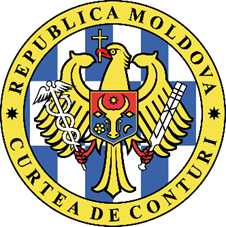 CURTEA DE CONTURI A REPUBLICII MOLDOVARAPORTUL auditului conformității asupra procesului bugetar și gestionării patrimoniului public la unitatea administrativ-teritorială municipiul Edineţ CUPRINSLISTA ACRONIMELORGLOSARBugetul unităţii administrativ-teritoriale (bugetul local) – totalitatea veniturilor, cheltuielilor și a surselor de finanțare destinate exercitării funcțiilor care sunt în competența AAPL conform legislației și a funcțiilor delegate de Parlament la propunerea Guvernului.Bunuri imobiliare – terenurile, clădirile, construcțiile, apartamentele şi alte încăperi izolate, a căror strămutare este imposibilă fără cauzarea de prejudicii destinației lor.Impozit pe bunurile imobiliare – impozit local, care reprezintă o plată obligatorie la buget de la valoarea bunurilor imobiliare.Proces bugetar – consecutivitate a activităților de elaborare, examinare, adoptare, executare şi raportare a bugetelor.Taxă locală – plată  obligatorie efectuată la bugetul unității administrativ-teritoriale.Transferuri cu destinație generală – mijloace financiare alocate, conform prevederilor legale, în sumă absolută, cu titlu definitiv, de la bugetul de stat la bugetele locale, pentru finanțarea domeniilor proprii de activitate ale autorităților administrației publice locale.Transferuri cu destinație specială – mijloace financiare alocate, conform prevederilor legale, în sumă absolută, cu titlu condiționat, de la bugetul de stat și/sau de la alte bugete la bugetele locale, pentru asigurarea exercitării funcțiilor publice sau în alte scopuri speciale.  I. SINTEZARaportul de audit este destinat:Parlamentului și Guvernului Republicii Moldova, pentru informare, luare de atitudine și utilizarea informațiilor la luarea deciziilor/inițiativelor aferente politicilor statului în domeniul veniturilor și cheltuielilor bugetelor locale;AAPL ale municipiului Edineţ, pentru informare și utilizarea informațiilor în scopul conformării procesului bugetar și a gestionării patrimoniului public la prevederile legale;Serviciului Fiscal de Stat, pentru informare, luare de atitudine și utilizarea informațiilor la asigurarea încasării depline a impozitelor și taxelor locale;societății civile și altor părți interesate. Obiectul prezentei misiuni de audit a constat în evaluarea conformității gestionării resurselor financiare publice și a patrimoniului public de către entitatea auditată în raport cu criteriile regulamentare de ordin legal. Generalizând constatările și concluziile formulate în procesul de audit, auditul prezintă rezumatul acestora prin prisma neconformităților identificate, și anume: Lipsa unor date concludente privind baza de impozitare, colaborarea insuficientă cu structurile SFS și ale ASP au determinat  situația când veniturile aferente impozitelor locale au fost aprobate la un nivel inferior posibilităților reale de încasare (pct.4.1.);Colaborarea insuficientă cu structurile SFS și ale ASP generează riscuri privind plenitudinea încasării veniturilor la bugetul local de la plata impozitului pe bunurile imobiliare (pct.4.2.)Acordarea neconformă a unor drepturi salariale (pct.4.3.); Transferurile curente de la bugetul de stat cu destinație specială n-au fost utilizate conform destinației, fapt ce contravine prevederilor cadrului normativ în vigoare (pct. 4.4.);Neimplementarea sistemului de management financiar și control în cadrul AAPL mun. Edineţ a influențat conformitatea desfășurării procedurilor de achiziții publice (pct. 4.5.);Lipsa unui mecanism de reglementare a modului, particularităților şi criteriilor de atribuire a terenurilor, nerespectarea cadrului legal, ignorarea cerinţelor decizionale, precum şi iresponsabilitatea factorilor de decizie în domeniu vizat au creat premise pentru pierderea proprietății locale (pct. 4.6.);Neasigurarea înregistrării conforme, în Registrul bunurilor imobile, a drepturilor patrimoniale asupra terenurilor proprietate publică locală(pct. 4.7.).II. PREZENTARE GENERALĂ2.1. Prezentarea domeniului supus audituluiMunicipiul Edineţ este UAT de nivelul I din raionul Edineţ, în a cărei subordine  administrativă se află satul Alexăndreni şi satul Gordineștii Noi, cuprinde o suprafață totală a terenurilor de 6364,09 ha și dispune de o populație de circa 15,5 mii de locuitori. Din bugetul local sunt finanțate 19 entități, cu un efectiv de personal de 184,5 unități. De asemenea, UAT municipiul Edineţ este fondatorul a 5 ÎM. La data de 01.01.2020, valoarea totală a activelor gestionate de către AAPL mun. Edineţ a constituit 235849,6 mii lei, fiind în creștere cu 7570,3 mii lei (sau 103,3%), comparativ cu soldul activelor înregistrate la situația din 01.01.2019 (228279,3 mii lei). Activele nefinanciare reprezintă circa 36,3 % din valoarea totală a activelor, iar activele financiare – 63,7 %. Analiza Bilanțului contabil al UAT mun. Edineţ se prezintă în Anexa nr. 1 la prezentul Raport.  Bugetul UAT mun. Edineţ pentru anul 2019 a fost aprobat în a doua lectură la data de 15.12.2018. Pe parcursul anului 2019, bugetul UAT mun. Edineţ a fost modificat prin 3 decizii ale CM Edineţ, fiind majorat la partea de venituri cu 2512,3 mii lei și la partea de cheltuieli cu 3322,4 mii lei. În anul 2019, gradul de realizare a veniturilor față de planul precizat a variat de la 2,0 % până la 252,4 %, iar a cheltuielilor – de la 38,4 % până la 100,0 %. Analiza detaliată a veniturilor și cheltuielilor UAT mun. Edineţ se prezintă în Anexa nr. 2 la prezentul Raport.Tabelul nr. 1. Sumarul executării veniturilor UAT mun. Edineţ pentru anul 2019                                                                                                                                                              mii lei2.2. Responsabilitatea părților implicateAdministrarea necesităților colectivității locale din UAT mun.  Edineţ se realizează de către AAPL mun. Edineţ, din care fac parte CM Edineţ, în calitate de autoritate publică deliberativă, și Primarul mun. Edineţ, în calitate de autoritate publică executivă. La exercitarea atribuțiilor sale, AAPL mun. Edineţ beneficiază de autonomie decizională, organizatorică, gestionară și financiară.2.2.1. Responsabilitatea Consiliului municipal EdineţConsiliul municipal Edineţ dispune de următoarele competențe: a) aprobă decizia bugetară anuală, precum și decizii privind modificarea bugetului local; b) decide asupra constituirii fondului de rezervă și aprobă regulamentul privind modul de utilizare a acestuia; c) decide punerea în aplicare și modificarea, în limitele competenței sale, a impozitelor și taxelor locale, a modului și termenelor de plată a acestora, precum și acordarea de facilități pe parcursul anului bugetar; d) administrează bunurile domeniului public și ale celui privat ale UAT mun. Edineţ, ia decizii referitor la concesionarea, darea în arendă ori locațiunea acestora, etc.2.2.2. Responsabilitatea Primarului municipiului Edineţ Primarul îndeplinește următoarele atribuții de bază: a) asigură elaborarea proiectului de buget al UAT mun. Edineţ, întocmirea rapoartelor periodice și anuale privind executarea bugetului și le prezintă spre aprobare consiliului local; b) exercită funcția de administrator al bugetului local, asigurând gestionarea resurselor bugetare, administrarea patrimoniului public în conformitate cu principiile bunei guvernări și efectuarea cheltuielilor conform alocațiilor bugetare aprobate, informând consiliul local despre situația existentă; c) răspunde de inventarierea și administrarea bunurilor domeniului public și privat ale UAT mun. Edineţ; d) numește, stabilește atribuțiile și încetează raporturile de serviciu sau de muncă cu șefii de subdiviziuni, de servicii, de întreprinderi municipale din subordinea administrației publice locale respective, cu personalul primăriei, conduce și controlează activitatea acestora; e) organizează și asigură ținerea la zi a contabilității și prezentarea la termen a bilanțurilor, dărilor de seamă contabile și a conturilor de execuție a bugetului, etc. III. SFERA ȘI ABORDAREA AUDITULUIMisiunea de audit a fost desfășurată în temeiul prevederilor art.3 alin.(1), art.5 alin.(1) lit.a) și art.31 alin.(1) lit.b) din Legea nr.260 din 07.12.2017 și ale Programului activității de audit a Curții de Conturi pe anul 2020, în scopul oferirii unei asigurări rezonabile asupra conformității procesului bugetar și a gestionării patrimoniului public la UAT mun. Edineţ în anul 2019.În contextul realizării scopului misiunii de audit, au fost determinate următoarele obiective specifice:•	Obiectivul I: A identificat, a evaluat și a colectat UAT veniturile bugetare în conformitate cu cadrul legal și cel regulator aferent? •	Obiectivul II: A justificat UAT angajarea și gestionarea cheltuielilor potrivit cadrului regulator? •	Obiectivul III: A înregistrat, a administrat și a gestionat UAT în modul corespunzător patrimoniul public?Activitățile de audit au fost ghidate de Standardele Internaționale ale Instituțiilor Supreme de Audit ISSAI 100, ISSAI 400, precum și ISSAI 4000.Responsabilitatea echipei de audit este de a planifica și a realiza misiunea de audit, cu obținerea probelor suficiente și adecvate, în scopul de a exprima o concluzie concepută cu privire la conformitatea formării, utilizării și raportării fondurilor publice de către AAPL mun. Edineţ în anul 2019, în funcție de criteriile definite, precum și de a emite un raport al auditului de conformitate. Auditorul nu este responsabil de prevenirea faptelor de fraudă și eroare.Metodologia de audit a constat din acțiuni de colectare a probelor la fața locului și la distanță în cadrul AAPL mun. Edineţ, prin observări la fața locului, intervievări, confirmări. Auditul la distanță a fost condiționat de restricțiile impuse de situația de urgență epidemiologică stabilită.Informația de rigoare cu privire la sfera și abordarea auditului se prezintă în Anexa nr.3 la prezentul Raport.Drept surse de criterii pentru evaluarea în mod consecvent și rezonabil a gestionării resurselor financiare și a patrimoniului public de către UAT mun. Edineţ au fost utilizate actele legislative și normative aferente tematicii misiunii de audit, specificate în Anexa nr. 4 la prezentul Raport.De asemenea, auditul a analizat măsurile întreprinse de către factorii de decizie din cadrul entităţii auditate în vederea implementării cerințelor și recomandărilor de audit înaintate de auditul precedent. Rezultatele analizei implementării recomandărilor anterioare ale Curții de Conturi sunt reflectate în Anexa nr. 5 la prezentul Raport. IV. CONSTATĂRIOBIECTIVUL I: A identificat, a evaluat și a colectat UAT veniturile bugetare în conformitate cu cadrul legal și cel regulator aferent?   Autoritatea executivă (primarul) nu s-a conformat întocmai prevederilor art.33 din Legea nr.397-XV din 16.10.2013, nefiind asigurată buna desfășurare a procesului de elaborare și aprobare a bugetului local și, în cazul unor componente de venituri, corectitudinea și veridicitatea datelor, indicilor și ale altor informații în baza cărora a fost elaborat bugetul UAT mun. Edineţ. Existența neconformităților aferente procesului de elaborare și aprobare a bugetului local, cu excepția voinței și competențelor profesionale ale specialiștilor primăriei care au participat la procesul bugetar, a fost determinată de slăbiciunea controlului intern general și de neimplementarea, conform prevederilor Legii nr.229 din 23.09.2010, a sistemului de control intern managerial la nivel de entitate și a proceselor operaționale de bază. În acest context, se relevă următoarele situații aferente conformității procesului de elaborare și aprobare a bugetului local: Lipsa argumentărilor de rigoare privind estimările efectuate pentru 5 surse de venit, în special la:Impozitul pe venitul reținut din salariu (111110) - nu este anexat Formularul nr.2 „Informație privind încasarea în bugetele locale a impozitului pe venitul persoanelor fizice (111110, 111121, 111130) pe anii 2019-2021”, astfel neefectuându-se analiza și punerea în calcul a datelor extrasului din contul personal de evidență al contribuabilului, eliberat de către SFS. Impozitul pe bunurile imobiliare ale persoanelor juridice (neevaluate 113210); Impozitul pe bunurile imobiliare achitat de către persoanele juridice și fizice înregistrate în calitate de întreprinzător din valoarea estimată (de piață) (113230) - nu este anexată informația privind: obiectul impunerii; baza impozabilă a bunurilor imobiliare neevaluate și evaluate; valoarea reducerilor legale (15%); valoarea scutirilor legale sau acordate suplimentar de către APL .Impozitul funciar pe terenurile cu destinație agricolă, cu excepția gospodăriilor țărănești (de fermier) (113110); impozitul funciar pe terenurile cu altă destinație decât cea agricolă (neevaluate 113130); impozitul funciar pe pășuni și fânețe (113150) - nu este anexată informația privind valoarea reducerilor legale la aceste tipuri de impozite (15%).Taxa de amenajare a teritoriului (114413) - nu sunt anexate analiza și calcularea bazei impozabile; analiza și examinarea unor indicatori comparabili și/sau factori nespecifici, după caz. Încasări de la prestarea serviciilor cu plată (142310) - nu este anexată informația privind calculele estimative pentru plata părintească, reieșind din datele zile/copil efectiv frecventate (dinamica ultimilor 3 ani) și plata pentru o zi frecventată, și calculele estimative pentru certificatele eliberate, reieșind din numărul și costul lor.Neestimarea, respectiv, neaprobarea unor surse de venit, ale căror încasări au constituit în anul 2019 suma de 386,4 mii lei (cu toate că aceste impozite în anul 2018 au fost executate în sumă de 224,3 mii lei), și anume: Impozitul pe venitul persoanelor fizice spre plată/achitat (111121) – 302,9 mii lei  (executat în anul 2018 în sumă de 185,4 mii lei);Impozitul pe venitul persoanelor fizice ce desfășoară activități independente în domeniul comerțului (111124) – 38,3 mii lei (executat în anul 2018 în sumă de 3,2 mii lei);  Impozitul pe venitul aferent operațiunilor de predare în posesie și/sau folosință a proprietății imobiliare (111130) – 45,2 mii lei (executat în anul 2018 în sumă de 35,7 mii lei).Subestimarea unor surse de venit, ca efect al lipsei formalizării argumentărilor privind estimările efectuateValoarea impozitului pe venit din salariu (111110).  Conform criteriilor generale din Circulara MF privind elaborarea proiectelor bugetelor locale, urma a fi prognozată pentru anul 2019 reieșind din încasările în anul bugetar 2018, înmulțite la creșterea prognozată a fondului de remunerare a muncii pe republică pentru anul respectiv. Evitând recomandările MF, precum și în lipsa argumentărilor de rigoare, CM Edineţ  a aprobat pentru anul 2019 venituri din această sursă în sumă de 9424,0 mii lei, sau cu 273,5 mii lei mai puțin comparativ cu încasările din anul 2018 (9697,5 mii lei). În anul 2019, veniturile de la acest tip de impozit s-au precizat la suma de 9074,0 mii lei, dar s-au executat în sumă de 9259,3 mii lei, nivelul executării constituind 102 % față de planul precizat. Impozite funciare (conturile 113110,  113130). Cu toate că veniturile de la aceste impozite au fost executate în sumă de 201,3 mii lei, în anul 2019 valoarea lor a fost aprobată în sumă de 141,5 mii lei, sau cu 59,8 mii lei mai puțin în raport cu încasările din anul 2018, nefiind atașată analiza fondului funciar aflat în UAT, după modul de utilizare, și a beneficiarilor terenurilor la acest tip de impozit. Executarea de casă a constituit 194,9 mii lei, sau cu 53,4 mii lei  mai mult comparativ cu planul precizat. Impozitul pe bunurile imobiliare achitat de către persoanele juridice și fizice înregistrate în calitate de întreprinzător din valoarea estimată (de piață) (113230). Deși venitul de la acest tip de impozit în anul 2018 s-a executat în sumă de 574,3 mii lei, în anul 2019 valoarea lui a fost  prognozată și, respectiv, aprobată doar la suma de 535,0 mii lei, sau cu 39,3 mii lei mai puțin în raport cu încasările din anul 2018, nefiind atașată analiza bazei impozabile la acest tip de impozit și analiza unor indicatori comparabili și/sau factori nespecifici. Pe parcursul executării bugetului pentru anul 2019, venitul bugetar de la acest tip de impozit s-a executat în sumă de 578,1 mii lei.Taxa de piață (114411). Deși venitul de la aceasta în anul 2018 s-a executat în sumă de 329,9 mii lei, sursa vizată a fost prognozată şi aprobată în sumă de 270,0 mii lei, sau cu 59,9 mii lei  mai puțin în raport cu încasările din anul 2018. Efectiv, în anul 2019 s-au încasat venituri de la taxa dată în sumă de 246,2 mii lei. Lipsa mecanismului de monitorizare și control asupra construcțiilor nefinalizate, inclusiv a celor cu un grad de finisare mai mare de 50% și cu un termen mai mare de 3 ani de la începutul lucrărilor, generează riscuri privind plenitudinea încasării veniturilor la bugetul local de la plata impozitului pe bunurile imobiliare. Astfel, Primăria mun. Edineţ nu a întreprins măsuri pentru identificarea construcțiilor nefinalizate cu un grad de finisare egal sau mai mare de 50% și majorarea bazei impozabile pentru plata impozitului pentru bunurile imobiliare de către persoanele fizice şi juridice. Aceasta se datorează lipsei de preocupare și a unei abordări sistemice atât din partea AAPL mun. Edineţ, cât şi din partea SFS la stabilirea veridică și concludentă a bazei impozabile pentru impozitarea construcțiilor nefinalizate. Astfel, auditul a constatat:AAPL mun. Edineţ nu au creat comisii specializate de inventariere, în scopuri fiscale, a construcțiilor nefinisate cu un grad de executare de 50% și mai mult. Respectiv, nu a fost efectuată nicio inventariere a construcțiilor menționate. Arhitectul-șef al municipiului, în perioada auditată, nu a prezentat SCITL nicio informație privind subiecții și obiectele cu construcții nefinisate, la care au trecut mai mult de trei ani de la data începerii lucrărilor de construcție.Primăria mun. Edineţ, în perioada auditată, nu a înaintat nicio adresare către organele centrale, Ministerul Finanțelor în privința modului de stabilire a nivelului de finalizare a construcțiilor de către AAPL.Ca urmare, la situația din 01.01.2019, în mun. Edineţ au fost înregistrate 10 obiecte fără evaluarea estimativă, respectiv nu se achita plata impozitului imobiliar. Această situație generează riscuri privind plenitudinea încasării veniturilor la bugetul local de la plata impozitului pe bunurile imobiliare de la persoanele fizice și juridice.OBIECTIVUL II: A justificat UAT angajarea și gestionarea cheltuielilor potrivit cadrului regulator?Activitatea de control intern din cadrul procesului de stabilire și calculare a drepturilor salariale nu a fost una eficientă, în urma cărui fapt, UAT mun. Edineţ a suportat cheltuieli neregulamentare în sumă de 124,2 mii lei. Neasigurarea  activității Serviciului de arhitectură în conformitate cu actele normative în domeniul vizat a generat cheltuieli ineficiente și neregulamentare în sumă de 112,7 mii lei. Aceste cheltuieli au fost efectuate în anul 2019, din bugetul UAT mun. Edineţ, în scopul remunerării arhitectului-șef, care, fiind angajat în funcție contrar prevederilor legale în domeniu, precum și neavând studiile și experiența de muncă prevăzute de actele normative,  practic nu a executat sarcinile de bază ale funcției publice ocupate. Transferurile curente de la bugetul de stat cu destinație specială au fost utilizate contrar destinației, fapt ce contravine prevederilor cadrului normativ în vigoare.Potrivit cadrului normativ în vigoare, executorii de buget au obligația de a angaja și a utiliza alocațiile bugetare numai în limita prevederilor și destinațiilor aprobate, pentru cheltuielile strict legate de activitatea instituțiilor și serviciilor publice respective, respectând dispozițiile legale. Pentru anul 2019, transferurile din BS către AAPL mun. Edineţ au fost precizate în sumă de 27645,4 mii lei. Executarea de casă a constituit 28353,0 mii lei, inclusiv transferurile curente cu destinație specială – 26388,7 mii lei (sau 93,1%), și, respectiv, cele cu destinație generală – 1964,3 mii lei (sau 6,9 %). Analizând modul de utilizare de către Primăria mun. Edineţ a transferurilor curente din bugetul de stat, auditul denotă neutilizarea conform destinației a transferurilor pentru învățământul general în sumă de 4604,5 mii lei. Situația descrisă a fost generată de înregistrarea unor economii la executarea cheltuielilor curente aferente domeniilor nominalizate, care, deși urmau a fi virate la sfârșitul anului de gestiune, în mărimea sumei respective în bugetul de la care au fost primite, au fost utilizate neconform, inclusiv pentru finanțarea unor investiții capitale.           În cazul transferurilor către Școala Sportivă Edineţ, auditul a constatat că aceasta sumă a fost insuficientă pentru acoperirea tuturor cheltuielilor (5,2 mii lei). 	Analiza detaliată a calculelor respective se prezintă în Anexa nr. 6 la prezentul Raport.Neimplementarea sistemului de management financiar și control în cadrul AAPL mun. Edineţ a influențat conformitatea desfășurării procedurilor de achiziții publice.În calitate de autoritate contractantă, Primăria mun. Edineţ are obligația să asigure legalitatea, transparența și eficiența achizițiilor publice. Analizând modul cum au fost desfășurate procedurile de achiziții publice nominalizate, auditul a relevat ignorarea prevederilor art.11 din Legea nr. 229 din 23.09.2010. Ca rezultat, activitățile de control impuse prin cadrul normativ, pentru a diminua riscurile autorității contractante, au fost desfășurate selectiv, periclitând caracterul imparțial și nediscriminatoriu al achizițiilor publice desfășurate. În acest context, auditul exemplifică următoarele abateri: Contrar prevederilor pct.18 din Regulamentul aprobat prin HG nr. 1419 din 28.12.2016, Primăria mun. Edineţ nu a asigurat publicarea pe pagina sa web (http://primariaedinet.md/) a Planului anual de achiziții publice pentru anul 2019.Contrar prevederilor pct. 5 din HG nr.1419 din 28.12.2016, Primăria mun. Edineţ planifică formal planul anual de efectuare a achizițiilor, în lipsa corelării cu finanțarea inclusă în bugetul local. Astfel, în anul 2019, valoarea achizițiilor trebuia să constituie, conform bugetului aprobat, suma de 13359,0 mii lei, iar conform bugetului precizat – 18059,9 mii lei, însă în Planul de achiziții pentru anul 2019 acestea constituie 14422,7 mii lei. Menționăm că în plan lipsesc unele lucrări. În realitate, contractele au fost încheiate în valoare de 28231,5 mii lei, ceea ce generează riscul de evaluare incorectă a necesităților și de reducere a transparenței procesului de achiziții.Primăria mun. Edineţ a informat că, pe parcursul anului 2019, a încheiat 205 contacte de achiziții publice. O analiză mai detaliată în acest sens se prezintă în tabelul de mai jos:Tabelul nr.2. Informația cu privire la tipul achizițiilor pe parcursul anului 2019Sursa: Dările de seamă privind contractele de achiziții publice încheiate pe parcursul anilor 2018-2019.Contrar prevederilor pct. 18 din Regulamentul aprobat prin HG nr. 667 din 27.05.2016, în dispozițiile Primarului mun. Edineţ cu privire la crearea grupurilor de lucru pentru achizițiile publice de valoare mare nu au fost stabilite expres atribuțiile fiecărui grup de lucru, precum și funcțiile fiecărui membru al grupului în parte, necesare pentru a fi exercitate în cadrul procedurilor de achiziții publice.Unele contracte de achiziții publice de valoare mică nu au fost încheiate pentru întreaga sumă atribuită acestora pe an . Astfel, s-a admis divizarea achiziției pe același tip/gen de lucrări  pe 3 contracte cu 2 agenți economici, în sumă totală de 41,2 mii lei (valoarea estimată, fără TVA). Contrar prevederilor pct.4 din Regulamentul aprobat prin HG nr. 9 din 17.01.2008, Primăria mun.Edineţ nu a întocmit dosare de achiziții publice pentru fiecare procedură de achiziție publică de valoare mică în parte. În cazul dosarelor de achiziții publice aferente licitațiilor publice, auditul denotă că acestea nu au fost cusute, numerotate și ștampilate în modul corespunzător, ceea ce  creează riscul sustragerii sau schimbării unor documente pe care acestea le conțin.OBIECTIVUL III: A înregistrat, a administrat și a gestionat UAT în modul corespunzător patrimoniul public? Lipsa unui mecanism de reglementare a modului, particularităților și criteriilor atribuirii terenurilor, nerespectarea cadrului legal, ignorarea cerințelor decizionale, precum și iresponsabilitatea factorilor de decizie în domeniu vizat au creat premise pentru pierderea patrimoniului local, și anume: Neacumularea veniturilor bugetare în sumă de 81,5 mii lei (estimate de audit conform prevederilor legale în domeniu) în urma atribuirii în folosință a 51 de loturi de teren (3,4221 ha) cu destinația „pentru construcție”, în mod gratuit, precum și fără legalizarea obținerii dreptului de posesie asupra terenului, în așa mod fiind ignorate prevederile art. 77 alin. (2) din Legii nr. 436-XVI din 28.12.2006.Pierderea patrimoniului public și, respectiv, a veniturilor pasibile în sumă de 106,8 mii lei (estimate de audit) în urma atribuirii terenului public cu suprafața de 0,0729 ha, destinat pentru construcție, în proprietatea privată a solicitantului, fără a fi vândut.AAPL mun. Edineţ  nu au asigurat înregistrarea conformă în Registrul bunurilor imobile a drepturilor patrimoniale asupra terenurilor proprietate publică locală.Potrivit cadrului normativ în vigoare, proprietarii de bunuri imobile și alți titulari de drepturi patrimoniale urmează să înregistreze bunurile imobile și drepturile asupra lor la organul cadastral teritorial în a cărui rază de activitate se află bunul imobil. Datele din RBI indică faptul că, din totalul de 1760,22 ha de terenuri proprietate publică locală, sunt înregistrate 246,8 ha, sau 14,0%, din care doar 47,58 ha (sau 2,7%) au fost supuse evaluării de către ASP. O analiză mai detaliată în acest context este prezentată în Tabelul nr. 3. Tabelul nr. 3. Analiza modului de înregistrare și evaluare a terenurilor UAT mun. Edineţ Sursa: Darea de seamă funciară (DSF), informațiile sintetice din Registrul bunurilor imobile (RBI)O situație similară s-a constatat și la înregistrarea drepturilor asupra bunurilor imobile.Tabelul nr. 4. Analiza modului de înregistrare și evaluare a bunurilor imobile în UAT mun. Edineţ Sursa: Informațiile sintetice din Registrul Bunurilor Imobile (RBI). În cazul bunurilor imobile, s-a constatat că în evidența contabilă a Primăriei mun. Edineţ sunt înregistrate 52 de bunuri imobile, cu valoarea de bilanț la situația din 01.01.2020 de 61389,1 mii lei. În RBI sunt înregistrate doar 25 de bunuri imobile, nefiind înregistrate în RBI drepturile patrimoniale asupra a 27 de clădiri gestionate de către Primăria mun. Edineţ.        De menționat că, potrivit Programului de stat aprobat prin Hotărârea Guvernului nr. 80 din 11.02.2019, lucrările de delimitare masivă a bunurilor imobile, inclusiv a terenurilor proprietate publică, pe teritoriul raionului Edineţ au fost inițiate în anul 2019. V. CONCLUZIA GENERALĂMisiunea de audit a identificat unele neconformități în gestionarea resurselor financiare publice și a patrimoniului public de către AAPL ale mun. Edineţ. Lipsa sistemului de control intern managerial la nivel de primărie, colaborarea insuficientă cu structurile SFS și ale ASP, precum și aplicarea incorectă a prevederilor normative au generat carențe în estimarea și planificarea oportună/corectă a veniturilor și cheltuielilor bugetare, în înregistrarea și administrarea corectă a patrimoniului, precum și în corectitudinea cheltuielilor efectuate și a procedurilor aplicate. VI. RECOMANDĂRIPrimarului și Consiliului mun. Edineţ:6.1. Să instituie proceduri de control intern managerial menite să asigure realizarea conformă a tuturor proceselor operaționale, inclusiv la: planificarea veniturilor și cheltuielilor bugetare, documentarea și argumentarea estimărilor pentru baza impozabilă și cheltuielile bugetare (pct.4.1.); stabilirea și acordarea drepturilor salariale (pct.4.3.); argumentarea cheltuielilor bugetare (inclusiv ajutoarelor acordate) etc. (pct.4.5.);6.2. Să creeze un mecanism de reglementare a modului, particularităților şi criteriilor de atribuire a terenurilor (pct.4.6.);6.3. Să instituie proceduri de control intern menite să asigure planificarea, realizarea procedurilor de achiziție și adjudecarea contractelor în baza principiului legal de aplicare a valorii estimate cumulative a tuturor obiectelor/loturilor din componența bunurilor, serviciilor și lucrărilor de același tip/gen (pct.4.5.).VII. SEMNĂTURILE ECHIPEI DE AUDITResponsabil de elaborarea Raportului de audit:Victor Gamulinschii, auditor public principalResponsabil de monitorizarea misiunii de audit:Știrbu Sergiu, șeful Direcției generale de audit VAnexa  nr.1Analiza bilanțului financiar al Primăriei mun. Edineţ pe perioada anilor 2018-2019 (mii lei)Anexa nr. 2Analiza executării bugetului mun. Edineţ pentru anul 2019Anexa nr. 3Sfera și abordarea audituluiMandatul legal și scopul audituluiMisiunea de audit a fost desfășurată în temeiul prevederilor art.3 alin.(1), art.5 alin.(1) lit.a) și art.31 alin.(1) lit.b) din Legea nr.260 din 07.12.2017 și ale Programului activității de audit a Curții de Conturi pe anul 2020, în scopul oferirii unei asigurări rezonabile asupra conformității procesului bugetar și gestionării patrimoniului public la UAT mun. Edineţ în anul 2019. În contextul realizării scopului misiunii de audit, au fost determinate următoarele obiective specifice: •	Obiectivul I: A identificat, a evaluat și a colectat UAT veniturile bugetare în conformitate cu cadrul legal și cel regulator aferent? •	Obiectivul II: A justificat UAT angajarea și gestionarea cheltuielilor potrivit cadrului regulator? •	Obiectivul III: A înregistrat, a administrat și a gestionat UAT în modul corespunzător patrimoniul public? Abordarea audituluiActivitățile de audit au fost realizate în conformitate cu Standardele Internaționale de Audit aplicate de CCRM. Abordarea de audit s-a bazat pe identificarea și evaluarea riscurilor de neconformitate din cadrul proceselor operaționale ale Primăriei mun. Edineț, prin utilizarea preponderentă a testărilor directe de fond. Metodologia de audit a constat din acțiuni de colectare a probelor de audit din cadrul Primăriei mun. Edineţ atât la distanță, cât și la fața locului. Auditul la distanță a fost condiționat de restricțiile impuse de situația de urgență epidemiologică stabilită.Tehnicile și procedurile de audit s-au bazat pe: a) examinarea rapoartelor financiare, documentelor primare și extraselor din înregistrările în sistemele informaționale ale entității, b) intervievarea persoanelor responsabile de domeniile auditate, c) calcularea și compararea informațiilor prezentate.Anexa nr. 4Lista actelor normative care au servit drept surse ale criteriilor de auditLegea privind administrația publică locală nr.436-XVI din 28.12.2006; Legea privind finanțele publice locale nr.397-XV din 16.10.2003; Legea contabilității nr.113-XVI din 27.04.2007;Legea privind organizarea şi funcționarea Curţii de Conturi a Republicii Moldova nr.260 din 07.12.2017;Legea privind controlul financiar public intern nr.229 din 23.09.2010 ;Legea nr.1056-XIV din 16.06.2000 „Pentru punerea în aplicare a Titlului VI al Codului fiscal”;Legea nr.1163-XIII din 24.04.1997 „Codul fiscal”;Legea cu privire la sistemul unitar de salarizare în sectorul bugetar nr.270 din 23.11.2018; Legea asistenței sociale nr.547-XV din 25.12.2003;Legea cu privire la protecția socială suplimentară a unor categorii de populație nr.121-XV din 03.05.2001; Legea cu privire la veterani nr.190-XV din 08.05.2003;Legea privind achizițiile publice nr.131 din 03.07.2015; Legea privind sistemul public de asigurări sociale nr.489-XIV din 08.07.1999; Legea bugetului asigurărilor sociale de stat pe anul 2018 nr.281 din 15.12.2017;Hotărârea Guvernului nr.1335 din 10.10.2002 „Despre aprobarea Regulamentului cu privire la evaluarea condițiilor de muncă la locurile de muncă și modul de aplicare a listelor ramurale de lucrări pentru care pot fi stabilite sporuri de compensare pentru munca prestată în condiții nefavorabile”;Hotărârea Guvernului nr.152 din 19.02.2004 „Cu privire la cuantumul sporului de compensare  pentru munca prestată în condiții nefavorabile”;Hotărârea Guvernului nr.836 din 03.09.2010 „Cu privire la acordarea indemnizațiilor unice pentru construcția sau procurarea spațiului locativ, sau restaurarea caselor”;Ordinul ministrului finanțelor nr.209 din 24.12.2015 „Cu privire la aprobarea Setului metodologic privind elaborarea, aprobarea și modificarea bugetului”;Ordinul comun al Ministerului Educației, Culturii și Cercetării și Ministerului Finanțelor nr.13/06 din 11.01.2019 „Cu privire la normele financiare pentru alimentarea copiilor/elevilor din instituțiile de învățământ”;Ordinul ministrului culturii nr.199 din 05.10.2015 „Cu privire la aprobarea Regulamentului de activitate a formațiunilor artistice de amatori din Republica Moldova”; Ordinul Ministerului Muncii, Protecției Sociale și Familiei nr.22 din 03.03.2014 „Cu privire la aprobarea Clasificatorului ocupațiilor din Republica Moldova (CORM 006-14)”.Anexa nr. 5Analiza implementării recomandărilor anterioare ale Curții de Conturi(Hotărârea  Curții de Conturi nr. 68 din 26.11.2019)Anexa nr. 6Analiza utilizării transferurilor din bugetul de stat pe anul 2019MD-2001, mun. Chișinău, bd. Ștefan cel Mare și Sfânt nr.69, tel.: (+373 22) 26 60 02, fax: (+373 22) 26 61 00, web: www.ccrm.md; e-mail: ccrm@ccrm.mdAAPL Autoritățile administrației publice locale ASPAgenția Servicii PubliceBSBugetul de statCCRMCurtea de Conturi a Republicii MoldoveiCM Edineţ Consiliul municipal EdineţDSFDarea de seamă funciarăHGHotărârea GuvernuluiÎMÎntreprinderea municipalăMFMinisterul FinanțelorOCTOficiul Cadastral TeritorialRBIRegistrul bunurilor ImobileSCITLServiciul de Colectare a Impozitelor şi Taxelor LocaleSFSServiciul Fiscal de StatUATUnitatea administrativ-teritorialăIndicatorulAprobatPrecizatExecutatPonderea,   %Total, Venituri51918,254430,553274,4100Impozit pe venit942494249688,518Impozit pe bunurile imobiliare2301,72301,72814,85Alte impozite și taxe4925,54925,54968,49TOTAL,  Impozite şi taxe16651,216651,217471,733Granturi primite685071825362,810Alte venituri2046,94Transferuri din bugetul de stat (BS)26350,228412,52835353Transferuri din alte bugete locale(BL) 040400Numărul de locuitori155201552015520xCapacitatea fiscală pe impozite și taxe1072,91072,91125,8xTransferuri pe 1 locuitor din BS1697,81830,71826,9xTransferuri pe 1 locuitor din alte BL0,02,62,6xTipul contractuluiAnul 2019Anul 2019Anul 2019Tipul contractuluiNr. de contracte (unități)Valoarea contractelor(mii lei)Suma executată( mii lei)Licitații publice109052,98884,5Cererea ofertelor de prețuri210662,21066,2Contracte de achiziții de valoare mică19318112,618112,6Alte proceduri------TOTAL20528231,528063,3Tipul terenului după forma de proprietateSuprafața terenurilor conform dării de seamă funciare (ha)Suprafața terenurilor înregistrate în RBI (ha)Nivelul înregistrării (%)Suprafața terenurilor evaluate de către ASP (ha)Nivelul evaluării (%)1234=3/2*10056=5/2*100Proprietate publică a statului1009,1165,6316,412,591,2Proprietate publică a UAT1760,22246,814,047,582,7Proprietate privată3594,773379,6394,0539,9915,0TOTAL6364,093792,0659,6600,169,4Tipul terenului după forma de proprietateNr. de imobile înregistrate în RBI (unități)Suprafața imobilelor înregistrate (m)Nr. de imobile evaluate (unități)Suprafața imobilelor evaluate (m)Nivelul evaluării (%)123456=4/2*100Proprietate publică a statului9819,3619,562,2Proprietate publică a UAT nivelul I255,5113,944,0Proprietate publică a UAT nivelul II143,471,850,0Proprietate privată124942705,31055279584,5TOTAL126312733,510631810,384,2Grup de conturiDenumirea indicatoruluiCodul rânduluiSold la 01.01.2018Sold la 01.01.2019Sold la 01.01.2020Ponderea în total (%)Creșterea/descreșterea 2019/2018Rata creșterii 2019/2018Creșterea/descreșterea 2019/2017Rata creșterii 2019/2017123456891011123ACTIVE NEFINANCIARE152951,776562,285531,236,38969,0111,732579,5161,531MIJLOACE FIXE1.179639,683071,395024,840,311953,5114,415385,2119,3311Clădiri1.1.155746,959225,461389,126,02163,7103,75642,2110,1312Construcții speciale1.1.27814,48847,011242,24,82395,2127,13427,8143,9313Instalații de transmisie1.1.35685,55714,95267,92,2-447,092,2-417,692,7314Mașini și utilaje1.1.43875,34463,74878,52,1414,8109,31003,2125,9315Mijloace de transport1.1.518652093,72093,70,9100,0228,7112,3316Unelte și scule, inventar de producere și gospodăresc1.1.62081,8614,41071,30,5456,9174,4-1010,551,5317Active nemateriale1.1.7426,5426,50,2100,0426,5318Alte mijloace fixe1.1.81893,41515,91561,30,745,4103,0-332,182,5319Investiții capitale în active în curs de execuție1.1.9677,4170,07094,33,06924,34173,16416,91047,339UZURA MIJLOACELOR FIXE ȘI AMORTIZAREA ACTIVELOR NEMATERIALE1.228027,530731,434051,814,43320,4110,86024,3121,5391Uzura mijloacelor fixe1.2.128027,530731,434051,814,43320,4110,86024,3121,5Valoarea de bilanț a mijloacelor fixe (1.3=1.1.999-1.2.999)1.351612,252340,060973,025,98633,0116,59360,8118,133STOCURI DE MATERIALE CIRCULANTE1.51339,63474,64039,21,7564,6116,22699,6301,5331Combustibil, carburanți și lubrifianți1.5.119,616,927,00,010,1159,87,4137,8332Piese de schimb1.5.250,455,669,40,013,8124,819137,7333Produse alimentare1.5.393,490,7114,40,023,7126,121122,5334Medicamente și materiale sanitare1.5.413,16,20,03,1200,05,2620,0335Materiale pentru scopuri didactice, științifice și alte scopuri1.5.5135,9148,3141,20,1-7,195,25,3103,9336Materiale de uz gospodăresc și rechizite de birou1.5.6121,9170,7226,20,155,5132,5104,3185,6337Materiale de construcție1.5.761,159,3201,60,1142,3340,0140,5330,0338Accesorii de pat, îmbrăcăminte, încălțăminte1.5.8185,8370,2572,80,2202,6154,7387308,3339Alte materiale1.5.9670,52559,82680,41,1120,6104,72009,9399,836VALORI1.823,023,00,0100,023364Alte valori1.8.423,023,00,0100,02337ACTIVE NEPRODUCTIVE1.920724,620496,08,7-228,698,920496371Terenuri1.9.120724,620496,08,7-228,698,9204964ACTIVE FINANCIARE3150764,5151717,1150318,463,7-1398,799,1-446,199,741CREANȚE INTERNE3.1141220,3143317,9144059,461,1741,5100,52839,1102,0415Acțiuni și alte forme de participare în capital în interiorul țării3.1.3140948,9141946,8143752,361,01805,5101,32803,4102,0419Alte creanțe ale instituțiilor bugetare3.1.5271,41371,1307,10,1-1064,022,435,7113,242DIFERENȚA DE CURS VALUTAR3.2-95,10,0-95,1-95,1421Diferența de curs pozitivă3.2.1-930,6-0,4-930,6-930,6422Diferența de curs negativă3.2.2835,50,4835,5835,543MIJLOACE BĂNEŞTI3.39544,18399,36354,12,7-2045,275,7-319066,6431Conturi curente în sistemul trezorerial3.3.17469,46807,66140,72,6-666,990,2-1328,782,2432Conturi curente în afara sistemului trezorerial3.3.22074,71591,7213,40,1-1378,313,4-1861,310,3TOTAL ACTIV (5=2+4)5203716,2228279,3235849,6100,07570,3103,332133,4115,85DATORII62679,92780,82392,21,0-388,686,0-287,789,351DATORII INTERNE6.12679,92780,82392,21,0-388,686,0-287,789,3518Alte datorii interne ale bugetului6.1.358,141,038,30,0-2,793,4-19,865,9519Alte datorii ale instituțiilor bugetare6.1.42621,72739,82353,81,0-386,085,9-267,989,87REZULTATE10201036,3225498,5233457,499,07958,9103,532421,1116,172REZULTATUL FINANCIAR AL INSTITUȚIEI BUGETARE10.2201036,3225498,5233457,499,07958,9103,532421,1116,1721Rezultatul financiar al instituției publice din anul curent10.2.17930,93,47930,97930,9722Rezultatul financiar al instituției publice din anii precedenți10.2.2201036,3225498,5225498,595,6100,024462,2112,2723Corectarea rezultatelor anilor precedenți ale instituțiilor bugetare10.2.328,00,028,028TOTAL PASIV (12=7+9+11) (12=5)12203716,2228279,3235849,6100,07570,3103,332133,4115,88CONTURI EXTRABILANȚIERE13Denumirea indicatoruluiECO Aprobat iniţial pe anPlan precizat pe anExecutat în perioada de gestiuneVenituri / cheltuieli efectiveTOTAL creanţeTOTAL datoriiPonderea în veniturile/ cheltuielile de casăPonderea în veniturile/ cheltuielile efective1 2 3 4 5 6  7 8 9 10I. VENITURI, TOTAL51918,254430,553274,455701,0274,820,1100,0100,0Impozit pe venitul reținut din salariu1111109424,09074,09259,39259,317,416,6Impozitul pe venitul persoanelor fizice spre plată/achitat111121250,0302,9302,90,60,5Impozitul pe venitul persoanelor fizice ce desfășoară activități independente în domeniul comerțului11112440,038,338,30,10,1Impozit pe venitul persoanelor fizice în domeniul transportului rutier de persoane în regim de taxi11112530,042,742,70,10,1Impozit pe venitul aferent operațiunilor de predare în posesie și/sau folosință a proprietății imobiliare11113030,045,245,20,10,1Impozitul funciar pe terenurile cu destinație agricolă, cu excepția gospodăriilor țărănești (de fermier)113110116,5116,5131,8131,80,20,2Impozitul funciar pe terenurile cu destinație agricolă de la gospodăriile țărănești (de fermier)113120214,8214,8175,3175,30,30,3Impozitul funciar pe terenurile cu altă destinație decât cea agricolă11313025,025,063,163,10,10,1Impozitul funciar încasat de la persoane fizice11314028,728,726,126,10,00,0Impozitul funciar pe pășuni și fânețe1131500,10,11,01,00,00,0Impozitul pe bunurile imobiliare ale persoanelor juridice113210300,0300,0715,9715,91,31,3Impozitul pe bunurile imobiliare ale persoanelor fizice1132204,74,75,05,00,00,0Impozitul pe bunurile imobiliare achitat de către persoanele juridice si fizice înregistrate în calitate de întreprinzător din valoarea estimată (de piață) a bunurilor imobiliare113230535,0535,0578,1578,11,11,0Impozitul pe bunurile imobiliare achitat de către persoanele fizice cetățeni din valoarea estimată (de piață) a bunurilor imobiliare1132401071,91071,91118,41118,42,12,0Impozit privat încasat în bugetul local de nivelul I1133135,05,00,10,10,00,0Taxa de piață114411270,0270,0242,6242,60,50,4Taxa pentru amenajarea teritoriului114412700,0700,0772,3772,31,41,4Taxa pentru prestarea serviciilor de transport auto de călători pe teritoriul municipiilor, orașelor și satelor (comunelor)11441379,479,464,664,60,10,1Taxa de plasare (amplasare) a publicității (reclamei)114414-4,9-4,90,00,0Taxa pentru dispozitivele publicitare114415250,0250,0242,4242,40,50,4Taxa pentru parcare1144164,04,04,04,00,00,0Taxa pentru unitățile comerciale și/sau de prestări servicii1144182500,02500,02654,92654,95,04,8Taxa pentru cazare114421100,0100,0121,8121,80,20,2Taxa balneară11442210,010,09,99,90,00,0Taxa pentru aplicarea simbolicii locale1144230,10,1Taxa pentru salubrizare11442612,012,00,90,90,00,0Taxa pentru patenta de întreprinzător1145221000,01000,0859,8859,81,61,5Granturi curente primite de la guvernele altor state pentru proiecte finanțate din surse externe pentru bugetul local de nivelul 1131123968,0786,9786,91,51,4Granturi capitale primite de la organizațiile internaționale pentru proiecte finanțate din surse externe pentru bugetul local de nivelul 11322236850,06214,04575,94575,98,68,2Defalcări de la profitul net al întreprinderilor de stat (municipale) în bugetul local de nivelul 11412335,05,03,73,70,00,0Arenda pentru resursele naturale încasată în bugetul local de nivelul 114151326,126,142,842,80,10,1Arenda terenurilor cu destinație agricolă încasată în bugetul local de nivelul I141522415,6415,6228,1228,10,40,4Arenda terenurilor cu altă destinație decât cea agricolă încasată în bugetul local de nivelul I14153348,648,634,434,40,10,1Taxa de organizare a licitațiilor și loteriilor pe teritoriul unității administrativ-teritoriale1422110,10,10,00,0Plata pentru certificatele de urbanism și autorizațiile de construire sau desființare în bugetul local de nivelul 114221510,010,012,412,40,00,0Plata pentru locațiunea bunurilor patrimoniului public încasată în bugetul local de nivelul I14225210,010,014,514,50,00,0Încasări de la prestarea serviciilor cu plată1423101537,51542,51616,91640,9274,820,13,02,9Amenzi și sancțiuni contravenționale încasate în bugetul local de nivelul 11431301,01,00,50,50,00,0Donații voluntare pentru cheltuieli curente din surse interne pentru instituțiile bugetare144114141,10,3Alte venituri încasate în bugetele locale de nivelul 114514213,086,093,793,70,20,2Venituri de la active intrate cu titlu gratuit1492001907,43,4Alte venituri ale instituțiilor bugetare149900354,20,6Transferuri curente primite cu destinație specială între bugetul de stat și bugetele locale de nivelul I pentru învățământul preșcolar, primar, secundar general, special și complementar (extrașcolar)19121118988,720844,120844,120844,1XX39,137,4Transferuri curente primite cu destinație specială între bugetul de stat și bugetele locale de nivelul I pentru asigurarea și asistența socială19121251,353,953,953,9XX0,10,1Transferuri curente primite cu destinație specială între bugetul de stat și bugetele locale de nivelul I pentru școlile sportive1912131888,41986,31926,81926,8XX3,63,5Transferuri curente primite cu destinație specială între bugetul de stat și bugetele locale de nivelul I pentru infrastructura drumurilor1912162332,22332,22332,22332,2XX4,44,2Transferuri curente primite cu destinație generală între bugetul de stat și bugetele locale de nivelul I1912311964,31964,31964,31964,3XX3,73,5Alte transferuri curente primite cu destinație generală între bugetul de stat și bugetele locale de nivelul I1912391125,31231,71231,71231,7XX2,32,2Transferuri curente primite cu destinație specială între bugetele locale de nivelul II și bugetele locale de nivelul I în cadrul unei unități administrativ-teritoriale19311140,040,040,0XX0,10,1II+III CHELTUIELI ȘI ACTIVE NEFINANCIARE51918,262788,855413,347770,132,42333,7100,0100,0II. CHELTUIELI, TOTAL40477,743800,140909,847770,115,62302,9100,0100,0Salariul de bază21111017227,436,1Sporuri și suplimente la salariul de bază2111202325,94,9Premieri211140536,01,1Remunerarea muncii angajaților conform statelor21118016184,020703,020026,21618,349,0Compensație pentru transport2113203,83,63,60,00,0Contribuții de asigurări sociale de stat obligatorii2121003463,04718,24510,14620,4471,411,09,7Prime de asigurare obligatorie de asistență medicală achitate de angajatori pe teritoriul țării212210728,4941,8911,4901,72,82,21,9Cheltuieli privind utilizarea combustibilului, carburanților și lubrifianților221110XXX172,7XX0,4Cheltuieli privind utilizarea pieselor de schimb221120XXX27,3XX0,1Cheltuieli privind utilizarea produselor alimentare221130XXX2295,2XX4,8Cheltuieli privind utilizarea medicamentelor și materialelor sanitare221140XXX1,3XX0,0Cheltuieli privind utilizarea materialelor pentru scopuri didactice, științifice și alte scopuri221150XXX28,7XX0,1Cheltuieli privind utilizarea materialelor de uz gospodăresc și rechizitelor de birou221160XXX90,5XX0,2Cheltuieli privind utilizarea materialelor de construcții221170XXX45,2XX0,1Cheltuieli privind utilizarea accesoriilor de pat, îmbrăcămintei, încălțămintei221180XXX35,5XX0,1Cheltuieli privind utilizarea altor materiale221190XXX218,4XX0,5Energie electrică2221101542,71358,71171,81227,774,62,92,6Gaze2221201376,01425,11369,51161,320,73,32,4Apă și canalizare222140466,0695,8633,2565,541,21,51,2Alte servicii comunale2221904624,63258,03080,93052,115,415,07,56,4Servicii informaționale22221042,038,533,634,20,60,10,1Servicii de telecomunicații22222050,667,153,048,51,50,10,1Servicii de transport22240034,0115,571,271,40,20,20,1Servicii de reparații curente2225005207,85549,95165,65164,30,812,610,8Formare profesională22260091,628,410,98,00,00,0Deplasări de serviciu în interiorul țării22271041,144,727,326,70,10,1Deplasări de serviciu peste hotare22272038,017,717,70,00,0Servicii editoriale2229106,090,444,444,40,10,1Servicii de protocol2229203,02,22,20,00,0Servicii de evaluare a activelor22296049,0-12,04,30,00,0Servicii poștale și de distribuire a drepturilor sociale2229808,067,757,866,621,50,10,1Servicii neatribuite altor alineate2229903147,81663,11336,21292,00,212,53,32,7Cheltuieli privind uzura clădirilor231100XXX2557,4XX5,4Cheltuieli privind uzura construcțiilor speciale231200XXX-267,6XX-0,6Cheltuieli privind uzura instalațiilor de transmisie231300XXX923,4XX1,9Cheltuieli privind uzura mașinilor și utilajelor231400XXX319,9XX0,7Cheltuieli privind uzura mijloacelor de transport231500XXX239,0XX0,5Cheltuieli privind uzura uneltelor și sculelor, inventarului de producere și gospodăresc231600XXX52,0XX0,1Subsidii acordate întreprinderilor de stat și municipale nefinanciare2511002000,0Subsidii acordate instituțiilor de stat și municipale financiare251200Subsidii acordate întreprinderilor private nefinanciare25210015,015,015,00,00,0Compensații272500252,7224,5224,0224,00,50,5Ajutoare bănești272600200,0284,1273,3273,30,70,6Indemnizații la încetarea acțiunii contractului de muncă2732005,09,08,98,90,00,0Indemnizații pentru incapacitatea temporară de muncă achitate din mijloacele financiare ale angajatorului273500110,0113,988,587,63,60,20,2Achitarea indemnizației alesului local la expirarea mandatului273600204,0203,9203,90,50,4Plăți aferente documentelor executorii cu executare benevolă2813618,07,77,70,00,0Taxe, amenzi, penalități și alte plăți obligatorii2814001,91,51,50,00,0Alte cheltuieli în bază de contracte cu persoane fizice281600200,0858,3792,0765,218,41,91,6Alte cheltuieli curente281900696,41041,7600,5600,51,51,3Cheltuieli capitale neatribuite la alte categorii282900180,0180,0180,00,40,4Cheltuieli privind transmiterea activelor cu titlu gratuit289200164,20,3Alte cheltuieli ale instituțiilor bugetare28990097,80,2III. ACTIVE NEFINANCIARE11440,518988,714503,5X16,830,8100,0Procurarea clădirilor3111107273,7423,7XReparații capitale ale clădirilor311120150,053,448,2X0,3Procurarea construcțiilor speciale3121103637,92383,6X16,4Reparații capitale ale construcțiilor speciale312120227,5103,3X0,7Procurarea instalațiilor de transmisie313110228,0228,0X1,6Procurarea mașinilor și utilajelor314110706,4565,7X15,73,9Reparații capitale ale mașinilor și utilajelor3141206,7XProcurarea uneltelor și sculelor, inventarului de producere și gospodăresc316110368,0809,2539,4X3,7Procurarea altor mijloace fixe318110285,0538,1292,2X2,0Clădiri în curs de execuție3192108139,66888,4X47,5Pregătirea proiectelor31924035,935,9X0,2Procurarea combustibilului, carburanților și lubrifianților331110184,5236,6176,7X1,02,31,2Procurarea pieselor de schimb33211035,086,042,9X0,3Procurarea produselor alimentare3331102884,52600,62347,1X10,916,2Procurarea medicamentelor și materialelor sanitare3341103,17,35,5X0,0Procurarea materialelor pentru scopuri didactice, științifice și alte scopuri33511086,034,314,7X5,30,1Procurarea materialelor de uz gospodăresc și rechizitelor de birou336110168,6209,1136,0X8,30,9Procurarea materialelor de construcție337110208,0186,5X1,01,3Procurarea accesoriilor de pat, îmbrăcămintei, încălțămintei33811070,0322,9231,7X1,6Procurarea altor materiale33911032,1650,5506,4X3,03,5Realizarea terenurilor371210-100,0-173,0-228,7X-1,6SOLD BUGETAR (DEFICIT/EXCEDENT)-8358,3-2139,07930,9XX-14,7IV. ACTIVE FINANCIARE96,4XXXVânzarea apartamentelor către cetățeni4152401,3XXXDiferența de curs pozitivă421000930,6XXXDiferența de curs negativă422000-835,5XXXV. DATORIIXXXModificarea soldului-8358,3-2042,67930,9XXSoldul la începutul perioadei de gestiune8358,38358,3225498,5XXCorectarea soldului la începutul perioadei de gestiune28,0XXSoldul la sfârșitul perioadei de gestiune6315,7233457,4XXNr. d/oRecomandareaMăsurile întreprinseStatutul implementării recomandăriiStatutul implementării recomandăriiStatutul implementării recomandăriiNr. d/oRecomandareaMăsurile întreprinseRealizatParțial realizatNerealizat1Remedierea deficiențelor elucidate în Raportul de audit și în prezentul Raport, cu elaborarea unui plan de acțiuni care ar indica termenele de realizare și persoanele responsabile;A fost elaborat un plan de acțiuni,  cu indicarea termenelor de realizare și a persoanelor responsabile.Realizat2Examinarea în ședințele consiliilor locale a rezultatelor auditului și a dărilor de seamă privind gestiunea patrimoniului public;Rezultatele auditului și dările de seamă examinate în cadrul ședinței CM Edineţ. Realizat3Încasarea plăților pentru arenda terenurilor proprietate publică locală, aflate în folosința persoanelor fizice și juridice.Deși entitatea vizată a întreprins unele măsuri în privința încasării plăților pentru arenda terenurilor (au fost încheiate 11 contracte de locațiune), nu sunt încasate toate plățile nominalizate.Parţial realizatIndicatoriNr. d/oSursa informațieiTotal transferuriCu destinație generalăŞcoli sportive (0812)Instituții preșcolare (0911)Total învățământul primar și secundar general (0912; 0921; 0922)Total învățământul preșcolar, primar, secundar general, special și complementar (extrașcolar)Total (Sport + Învățământ)Pentru drumuri localeAlte transferuri curente cu destinație generalăPentru cheltuieli socialeTransferuri conform prevederilor legii bugetului de stat227645,41964,31986,320183,4020183,422169,72332,21125,353,9Transferuri executate 3(forma 44)28353,01964,31926,820844,1020844,122770,92332,21231,753,9Total Cheltuieli 4(forma 47)15726,71869,513857,2013857,215726,7Total Active nefinanciare 5(forma 47)3467,562,53405,0034053467,5Investiții capitale în clădiri (311+319 (doar clădiri))6(forma 47)38,30,038,3038,338,3Încasări de la prestarea serviciilor cu plată7(forma 47)984,30,0984,30984,3984,3Alte încasări/venituri care au fost utilizate în anul de gestiune8(forma 47)00,00,0000Cheltuieli spre calcul9(4)+(5)-(6)-(7)-(8)1932,016239,60,016239,618171,60,00,0Transferuri neutilizate (+), nealocate (-)10(3)-(9)-5,24604,50,04604,54599,32332,253,9